2. Detektiv  - tematický kufřík     Celková cena: 1 269 Kč  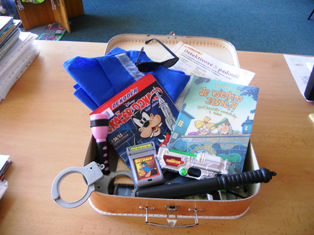 Knihy:Detektivní kancelář Ája a BenJasný případ?! – Jürg ObristJe všechno jasné?! – Jürg ObristKomisař Vrťapka a prokletí zubu moudrosti – Petr MorkesStřípky a klípky z Myšákova – WalkoČasopisy – Kačer Donald č.23/13                 Kačer Donald č.24/13Další:Špionské brýleHra Detektivové a padoušiDecoder, pouta, lupaBaterka, obušek, píšťalkaŠerifská hvězda, vysílačkaPistole+3 střely, vesta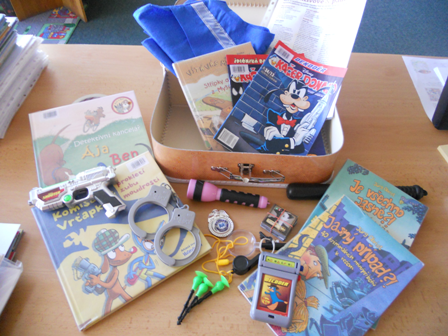 